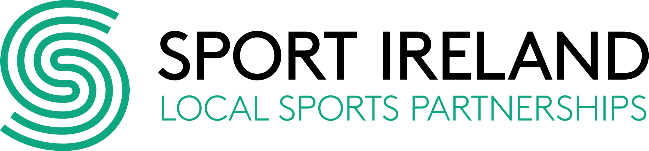 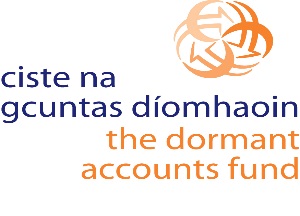 What is the Level 1 Award in Sports Leadership (SL1)? The Level 1 Award in Sports Leadership provides the starting point for learners aged 12 years and over who wish to develop their leadership skills through Sport, whilst under the direct supervision of their Tutor/Assessor or other suitably qualified adult. The syllabus is designed to develop generic leadership skills that can be applied to a variety of sports and/or recreational situations as well as contributing to the personal development of the learner. The Level 1 Award in Sports Leadership is a practical qualification in which learners must demonstrate their ability to lead others in simple sport/activity. To date Monaghan Sports Partnership has delivered this training courses to Transition Year Students in some Post Primary Schools and wishes to expand that delivery while also making the course available in local Communities where possible. What will the Sports Leadership Tutor do? Along with the support of the Local Sports Partnership, Sports Leadership Tutors will engage with selected schools, sports clubs and youth groups in the community to help empower local youths to develop their leadership skills. What skills are required to become a Sports Leadership Tutor? Successful Sports Leadership Tutors should demonstrate the following characteristics: Be previously competent and experienced in delivering Physical Activity Programmes Have experience of working with sports clubs, schools and/or community groups Have experience of working with youths Have a keen interest in Sports or Leadership (or both) Have a variety of presentation skills including verbal, written, use of IT and practical delivery skills. Have the motivation to deliver a high-quality programme Have a variety of group leading skills, both on a 'one to one' basis and on a 'one to many' basis. Have necessary skills to motivate, encourage and develop the participant’s ability to become more independent. Have appropriate professional and public liability insurance cover. How to become a Sports Leadership Tutor? Local Sports Partnerships may recruit individuals who are already actively involved, either in a voluntary or professional capacity, with schools, sports clubs, youth or other community-based groups. Some LSPs may have existing capacity within their staff to implement this programme. The candidate must fill out a nomination form and submit it to their LSP for consideration to become a tutor. Anyone wishing to deliver Sports Leadership training must undergo a ONE DAY training course. This will be facilitated by Sports Leaders UK and successful applicants must attend a training day on Saturday 26th January 2019. Everyone who undergoes training must deliver courses on behalf of Sport Ireland within the timeframe required. The one-day Tutor training course will give a full insight into how the Sports Leaders UK sports leadership qualifications can be delivered. Information on the day will be via both theory and practical based sessions covering the following: Quality Assurance and paperwork requirements Assessment procedures Units, Learning Outcomes and Assessment Criteria Delivery ideas and activities Information on support after training Opportunities to share good practice Further follow-up and support can be provided to Tutors on specific elements of the programme. Successful completion of the course will require full attendance. Ongoing support will be available to Sports Leadership Tutors from their Local Sports Partnership, Sport Ireland and Sports Leaders UK. What will the Sports Leadership Tutor training day look like? A typical Tutor Training day: Combines a seminar with practical activities. Gives a clear understanding of how our qualifications can be taught, assessed and managed. Allows attendees to develop their own course delivery and assessment ideas, gain examples of good practice and share their own experiences. Provides the opportunity to network with others who plan to deliver Sports Leaders UK qualifications. Covers what support Tutors will receive after training. What happens when training is successfully completed? Once the initial training day is successfully completed and tutors wish to deliver the course they must: Ensure they are Garda Vetted Have completed Safeguarding 1 - Child Welfare and Protection Basic Awareness Workshop Sign a Contract for Services with their Local Sports Partnership (if applicable) Delivery of programmeSports Leadership Tutors will receive all necessary resources required to deliver the programme prior to their first session in the community. There is an administrative element in terms of course preparation, record keeping and assessment detailing alongside the practical delivery of 22- 25 hours tutoring to learners. Remuneration is offered for the delivery of the programme and expenses towards attending the training day.Sports Leadership Tutors should only agree to undertake a programme if they are able to deliver all of the required hours to fulfil the programme and have availability during School hours to undertake this work. If you wish to be considered as a tutor for this programme, then please contact Monaghan Sports Partnership for a nomination form.Monaghan Sports Partnershipc/o Ballybay Civic CentreMain Street, Ballybay, Co. Monaghan042-9755126 / info@monaghansports.ieNomination forms must be returned to our office by Friday 14th December 2018 or they cannot be considered*The completion of a nomination form or enquiry does not guarantee selection as a tutor. Monaghan Sports Partnership reserves the right to make selection of tutors as appropriate based on previous experience, engagement with the Sports Partnership, suitability for the position, time availability and demand.   